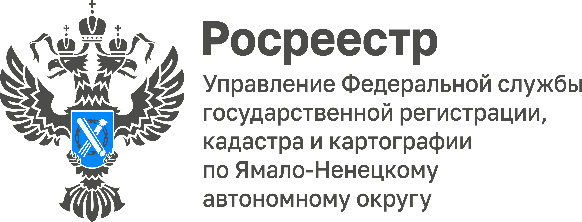 Как правильно уведомить о продаже доли в праве на квартируПродажа доли в квартире не ограничивается поиском покупателя и заключением сделки. Продавец обязан направить уведомление о реализации своей доли в квартире, тем самым, он ставит в известность остальных сособственников. Дальше им предстоит решить – выкупать долю по предложенной цене или отказаться от сделки.Уведомление о продаже доли – это обязательное условие для отчуждения своей части недвижимости.Для продажи доли законом предусмотрен особый порядок – преимущественное право покупки. Это значит, что в первую очередь нужно предложить свою долю выкупить другим собственникам квартиры. Продавец доли должен направить всем остальным участникам долевой собственности извещение о намерении продать свою долю.Извещение составляется в письменной форме. В извещении необходимо указать следующую информацию:- фамилия, имя, отчество и адрес сособственника;- фамилия, имя, отчество и адрес продавца доли;- характеристики продаваемой доли (адрес размер доли, площадь объекта недвижимости и т.д.);- цена;- другие условия, которые продавец считает значимыми.Способы направления извещения:- по почте заказным письмом с описью вложения и уведомлением о вручении;- отправить телеграмму с уведомлением о вручении;- через нотариуса, получив свидетельство о направлении извещения и его передаче, когда адресат получит его.Обращаем внимание! Бремя доказывания доставки лежит на отправителе, он должен позаботиться о доказательствах момента вручения.Срок доставки исчисляется не с момента направления такого извещения, а с момента его доставки адресату. Извещение считается доставленным и в тех случаях, когда оно поступило сособственнику, но по обстоятельствам, зависящим от него, не было ему вручено или он с ним не ознакомился (уклонился от получения).Бесспорным подтверждением доставки корреспонденции адресату будет являться возвращенное из отделения связи уведомление о вручении.